Publicado en Madrid el 21/02/2017 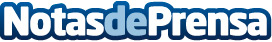 Landatel participa en el Mobile World Congress 2017La compañía, especializada en soluciones de conectividad, presentará FLOW, una plataforma de Business Analytics para el procesamiento de flujos de personas en grandes superficies. FLOW será implementado en el Pabellón de España del Mobile World Congress
Datos de contacto:Marta Gómez GilResponsable de MarketingNota de prensa publicada en: https://www.notasdeprensa.es/landatel-participa-en-el-mobile-world-congress_2 Categorias: Telecomunicaciones Marketing Cataluña Restauración Otras Industrias Innovación Tecnológica http://www.notasdeprensa.es